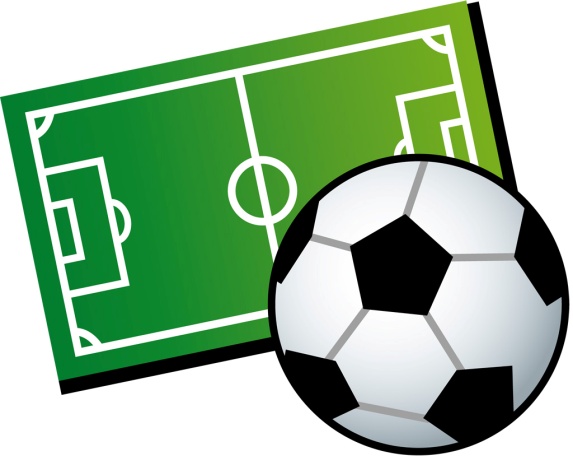 キッズスポーツ教室　サッカークリニック『長野パルセイロレディース』が来る！【主催】富士見町商工会青年部・原村商工会青年部【協力】長野パルセイロレディース、東海大学諏訪高校サッカー部【協賛】カゴメ(株)富士見工場、(株)鎌倉販売店、鎌倉電気工事【申込・問合先】富士見町商工会か原村商工会まで持参または切り取らずにＦＡＸかメール添付でお送りください。富士見町商工会（ＦＡＸ）０２６６－６２－５６４４（電話）０２６６－６２－２３７３ fujimi@fujimi-ts.org原村商工会　　（ＦＡＸ）０２６６－７９－５７１８（電話）０２６６－７９－４７３８ harasyo@po9.lcv.ne.jp参加申込申込日：　　月　　日　※情報は本事業に係る連絡、保険手続きによる情報提供、受付名簿作成のみに使用し、厳重に管理します。（かな）参加者氏名　　　　　（　　　　　　　　　　　　　　　　　）サッカー経験について以下をご記入ください　(クラス分けが必要な際に考慮いたします)生年月日・性別Ｈ　　　年　　　月　　　日生（男・女）サッカー経験　　　　あり　（　　　　　年）学校名・学年（　　　　　　　　　　）小学校　　　年サッカー経験　　　　なし住所保護者氏名保護者連絡先電話：　　　　　－　　　　　　－　　　　　　※携帯等、事前・当日必ず連絡がつく番号電話：　　　　　－　　　　　　－　　　　　　※携帯等、事前・当日必ず連絡がつく番号メールアドレス